Filmfestival in Littau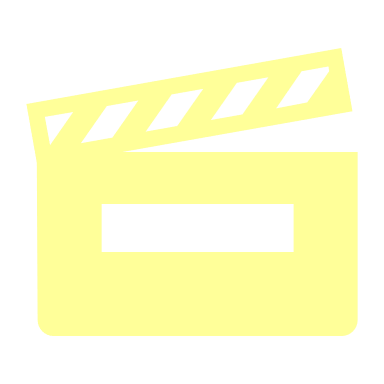 einfach, klein, gemütlich, vielfältig, stimmungsvoll, günstig!Freitag, 26. August 2022
*Beginn der 3 Familienfilme um 19.15 Uhr > InnenräumeCoco «Lebendiger als das Leben» (2017, 105 min.)Sister Act (1992, ab 6 J., 95 min.)Himmelskind (2015, ab 6 J., 105 min.)
* Beginn der 3 Filme um 21.30 Uhr > teilweise open air Slumdog Millionär (2008, ab 12 J., 120 min.)Die Kinder des Monsieur Mathieu (2004, ab 6 J., 90 min.)Ziemlich beste Freunde (2011, ab 6 J., 112 min.)
Festivalbeizli > günstige
Verpflegung und Getränke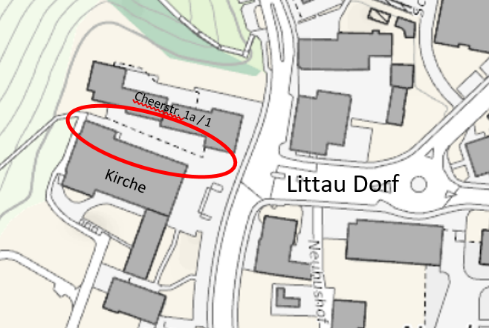 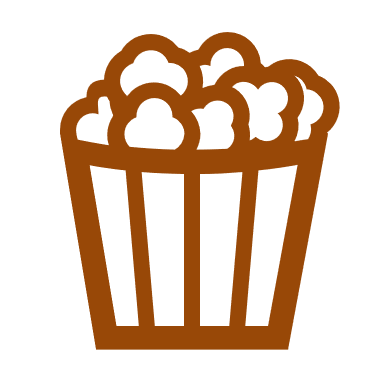 Eintritt: Fr. 10.- 
(Kinder bis 16 J. 5.-)*Programmänderungen vorbehalten! weitere Infos: www.pfarrei-littau.ch/events 